ОТЗЫВ научного руководителякандидата филологических наук, доц. Садыриной Татьяны Николаевны о выпускной квалификационной работеГорбуновой Виктории Михайловнына тему «Христианские мотивы в лирике М. Ю. Лермонтова (литературоведческий и методический аспекты)»КГПУ им. В.П. Астафьевафилологический факультет кафедра мировой литературы и методики ее преподаваниянаправление: 44.03.01 Педагогическое образованиеНаправленность (профиль) образовательной программы Литература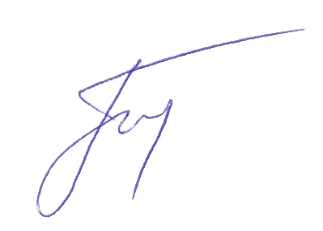 Кандидат филол. наук, доцент                                  		Т.Н.Садырина№Параметры оцениваниявысокаясредняяслабаяотсутствует1.Четкость, логичность структуры работы и изложения материала+2.Знакомство с основными источниками по теме+3.Способность к самостоятельному анализу, выводам и обобщениям+4.Степень вхождения в проблематику, владение методологией исследования+5.Достоверность результатов исследования+6.Филологическая эрудированность и научный стиль изложения+7.Количество и качество анализа художественного материала+8.Глубина раскрытия темы+9.Личный вклад в раскрытие темы+10.Ответственность в отношении к работе+Комментарии научного руководителяТему исследования Виктория Горбунова выбрала самостоятельно , студентка проявила заинтересованность в разработке необходимых аспектов, освоила необходимый пласт источников научного характера. Несмотря на трудности в самостоятельной подаче материала, проявила настойчивость и необходимые компетенции. Работа состоялась , многое из её содержания может быть рекомендовано к использованию в практике преподавания литературы в школе.Комментарии научного руководителяТему исследования Виктория Горбунова выбрала самостоятельно , студентка проявила заинтересованность в разработке необходимых аспектов, освоила необходимый пласт источников научного характера. Несмотря на трудности в самостоятельной подаче материала, проявила настойчивость и необходимые компетенции. Работа состоялась , многое из её содержания может быть рекомендовано к использованию в практике преподавания литературы в школе.Комментарии научного руководителяТему исследования Виктория Горбунова выбрала самостоятельно , студентка проявила заинтересованность в разработке необходимых аспектов, освоила необходимый пласт источников научного характера. Несмотря на трудности в самостоятельной подаче материала, проявила настойчивость и необходимые компетенции. Работа состоялась , многое из её содержания может быть рекомендовано к использованию в практике преподавания литературы в школе.Комментарии научного руководителяТему исследования Виктория Горбунова выбрала самостоятельно , студентка проявила заинтересованность в разработке необходимых аспектов, освоила необходимый пласт источников научного характера. Несмотря на трудности в самостоятельной подаче материала, проявила настойчивость и необходимые компетенции. Работа состоялась , многое из её содержания может быть рекомендовано к использованию в практике преподавания литературы в школе.Комментарии научного руководителяТему исследования Виктория Горбунова выбрала самостоятельно , студентка проявила заинтересованность в разработке необходимых аспектов, освоила необходимый пласт источников научного характера. Несмотря на трудности в самостоятельной подаче материала, проявила настойчивость и необходимые компетенции. Работа состоялась , многое из её содержания может быть рекомендовано к использованию в практике преподавания литературы в школе.Комментарии научного руководителяТему исследования Виктория Горбунова выбрала самостоятельно , студентка проявила заинтересованность в разработке необходимых аспектов, освоила необходимый пласт источников научного характера. Несмотря на трудности в самостоятельной подаче материала, проявила настойчивость и необходимые компетенции. Работа состоялась , многое из её содержания может быть рекомендовано к использованию в практике преподавания литературы в школе.Рекомендация научного руководителяРекомендация научного руководителяРекомендую  допустить ВКР к защите, предварительная оценка - отличноРекомендую  допустить ВКР к защите, предварительная оценка - отличноРекомендую  допустить ВКР к защите, предварительная оценка - отличноРекомендую  допустить ВКР к защите, предварительная оценка - отлично